Social Media ExamplesInformational Activity Messages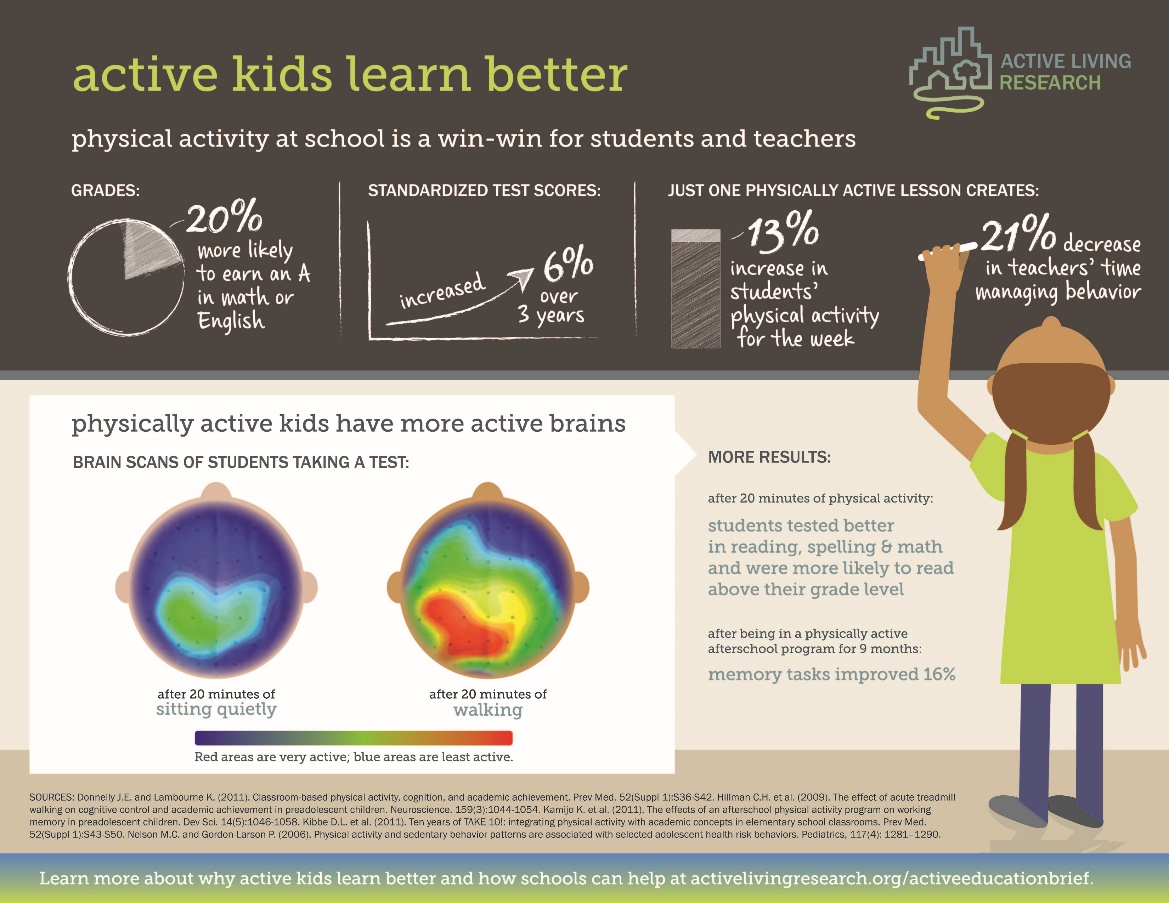 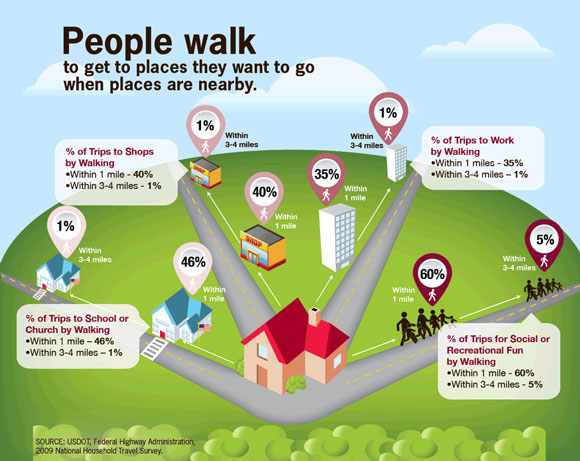 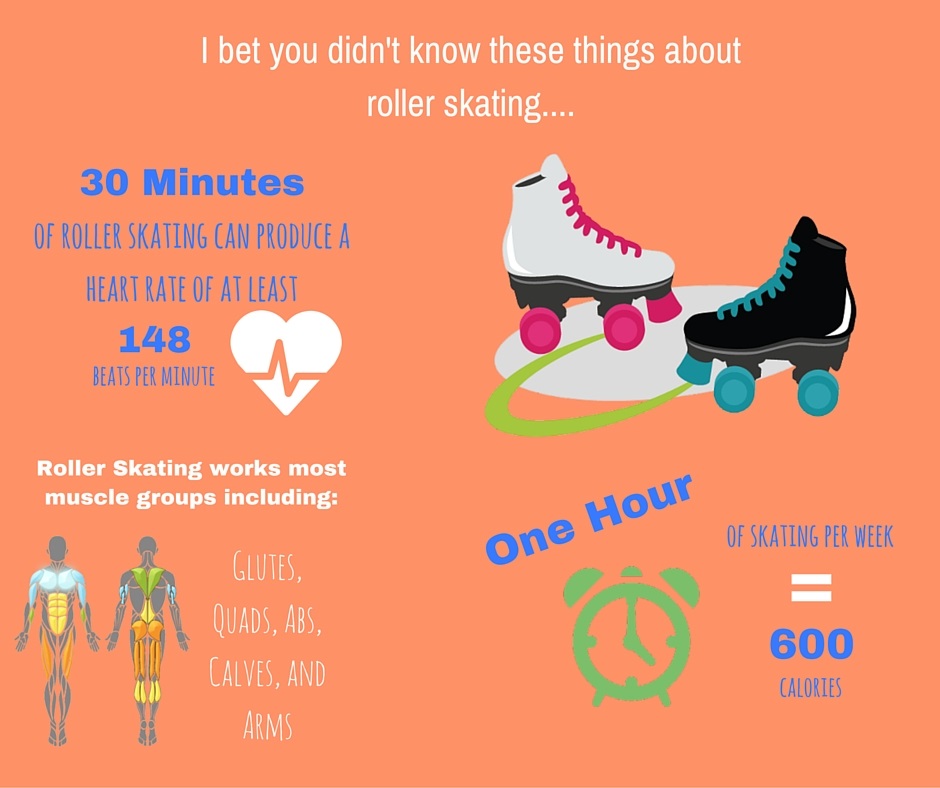 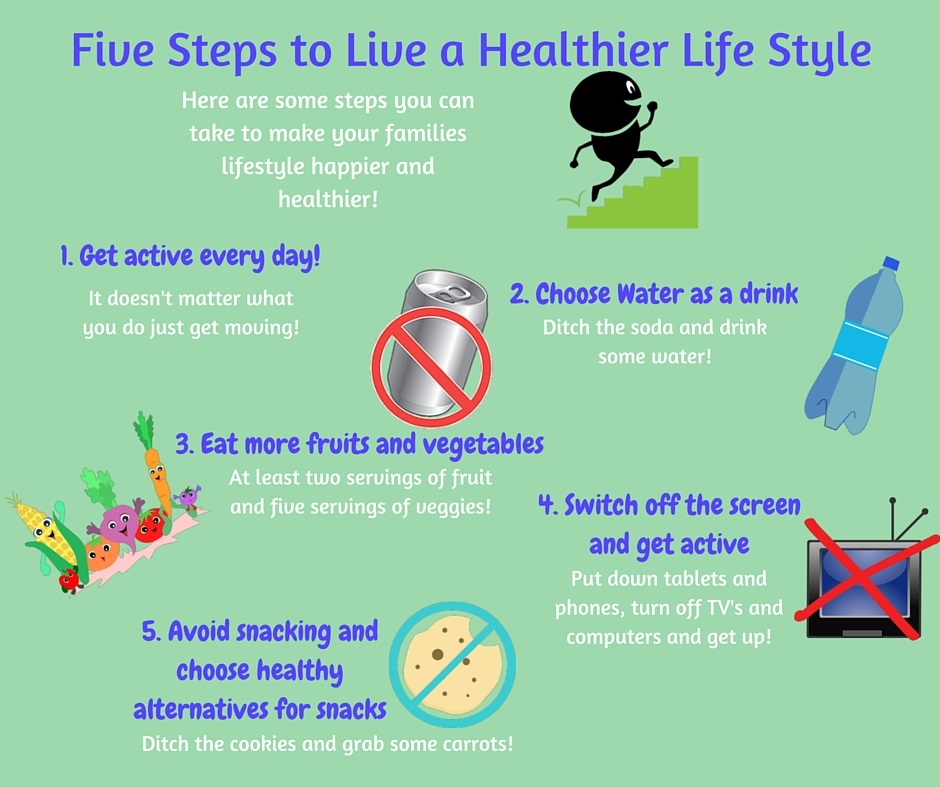 Calendar Template and Activity Examples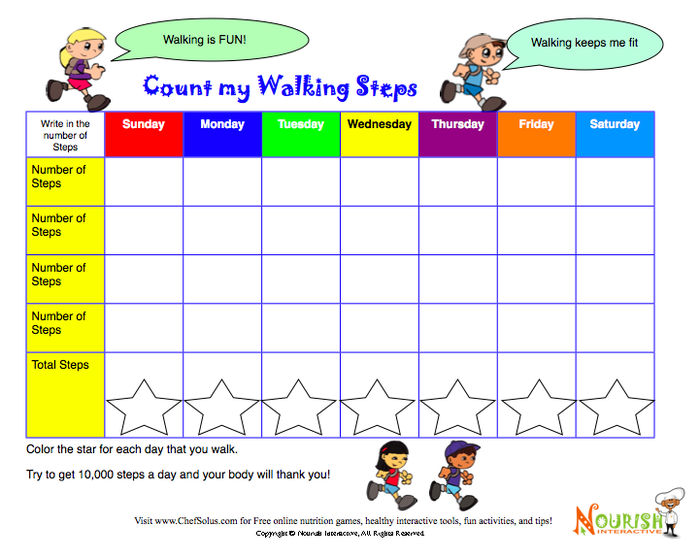 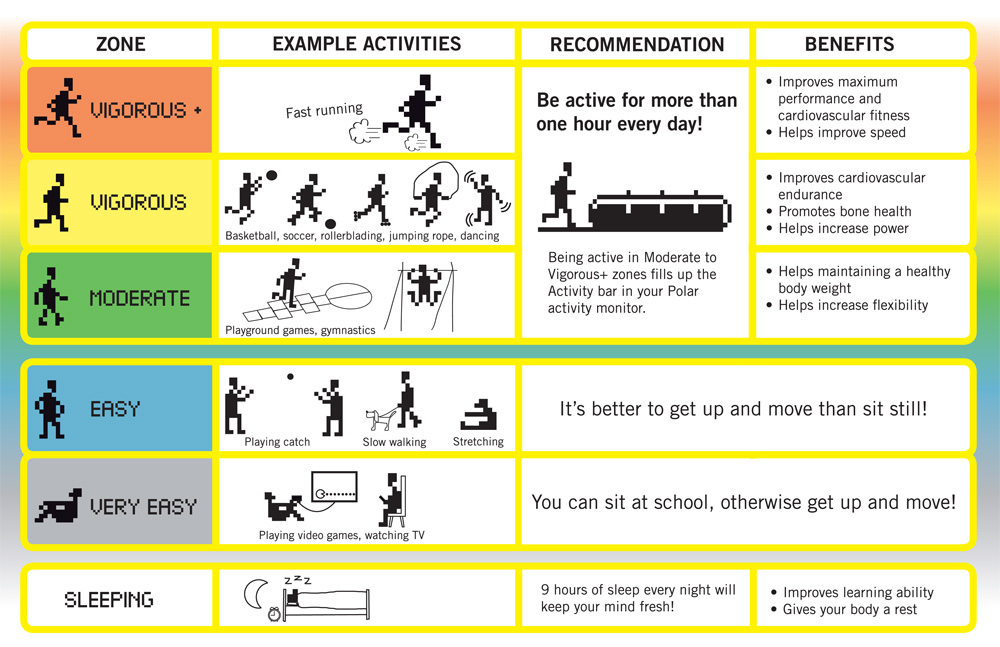 Short, Fun Messages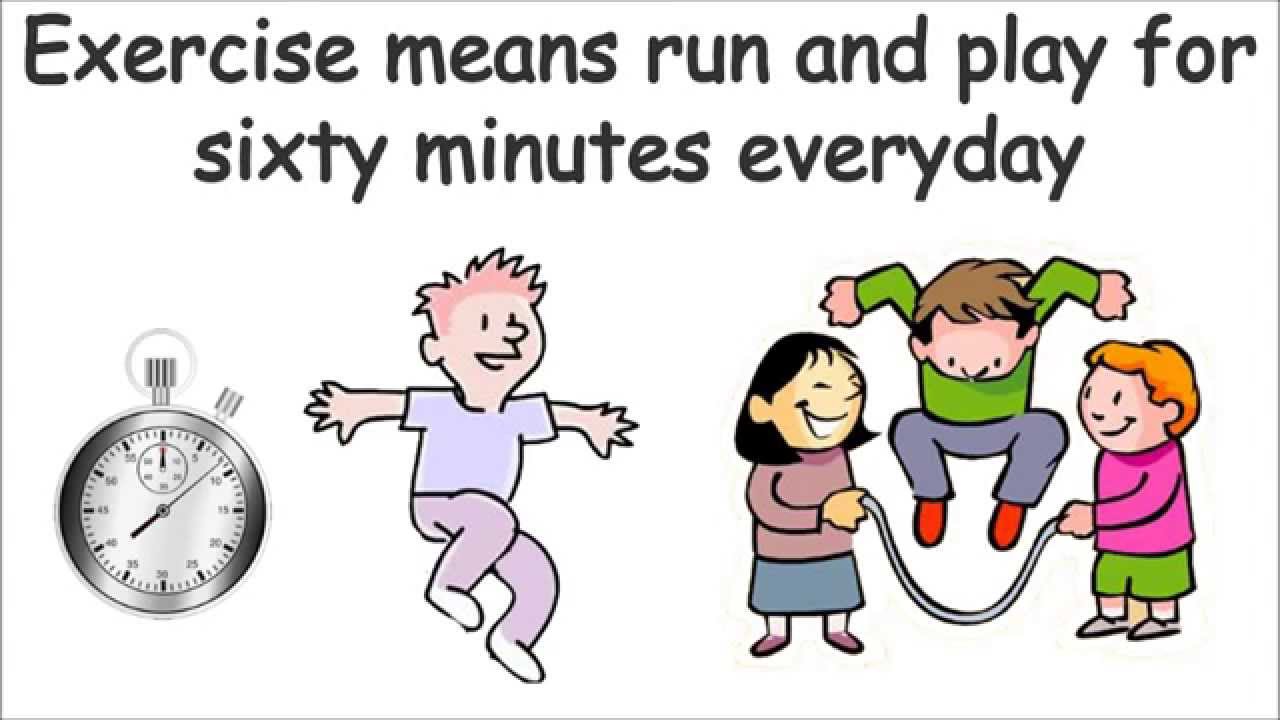 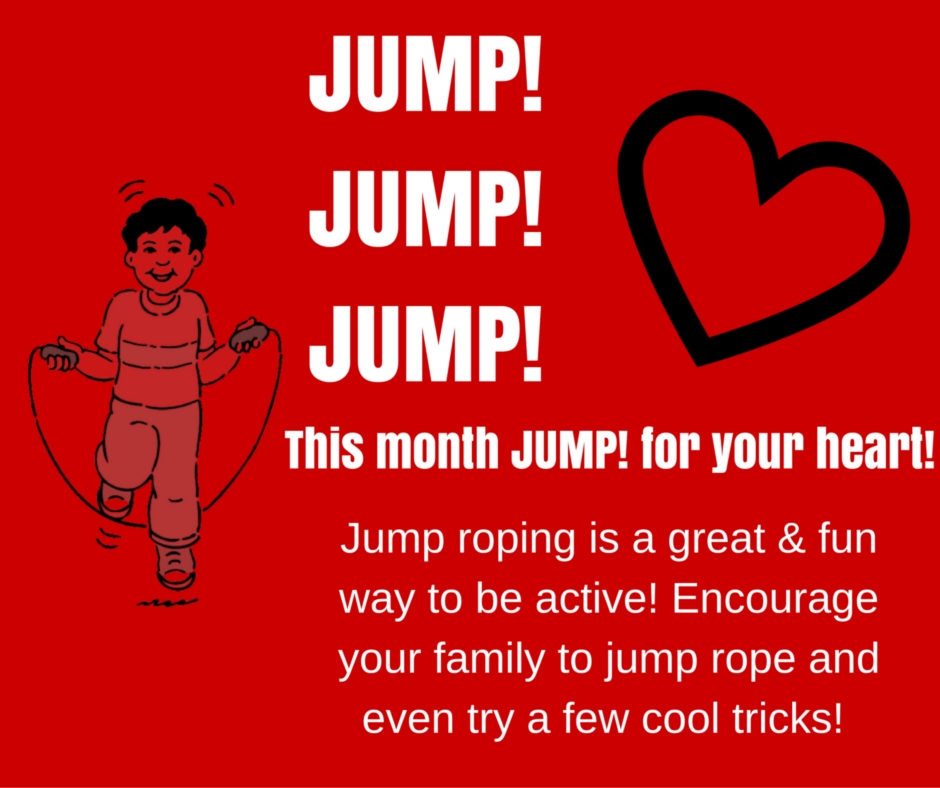 Interactive Messages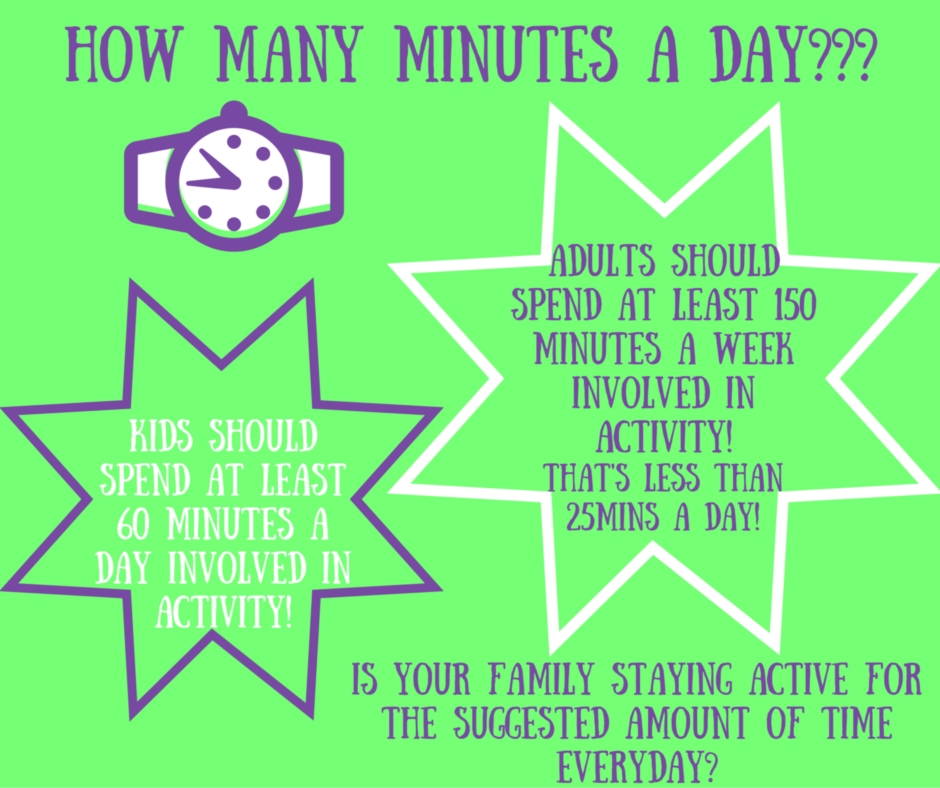 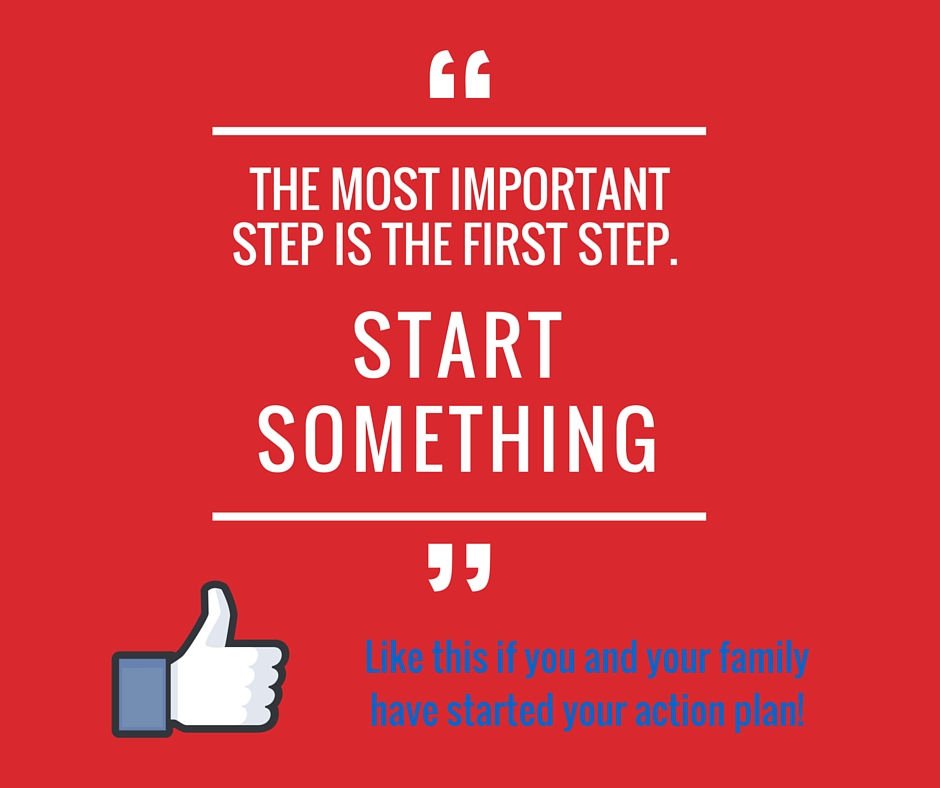 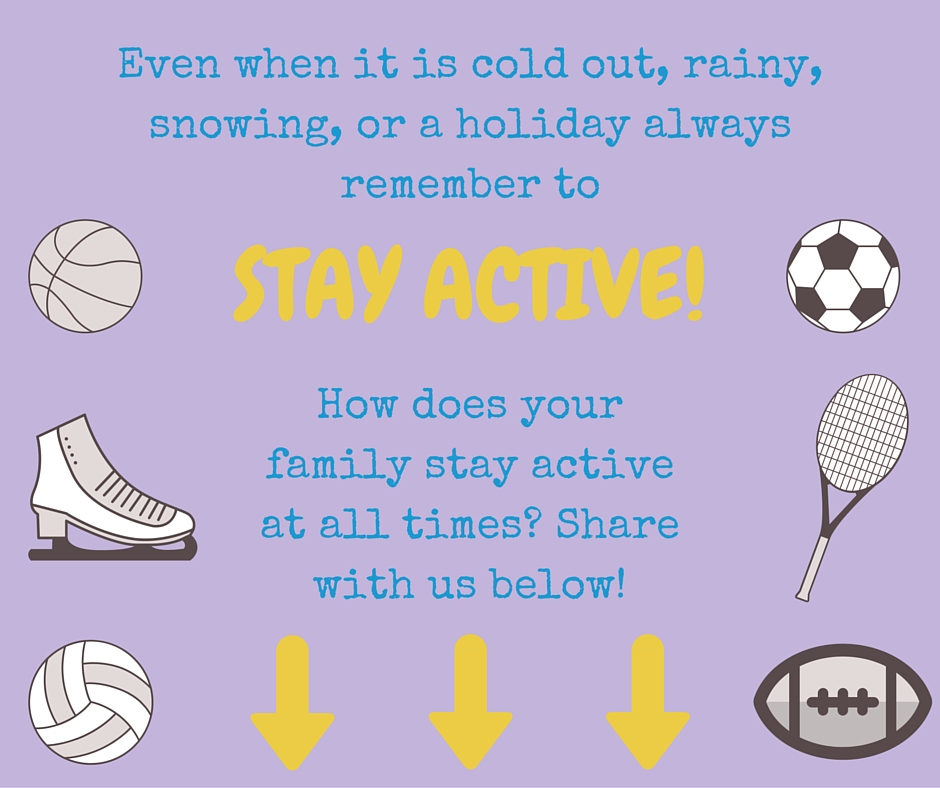 Fitbit Messages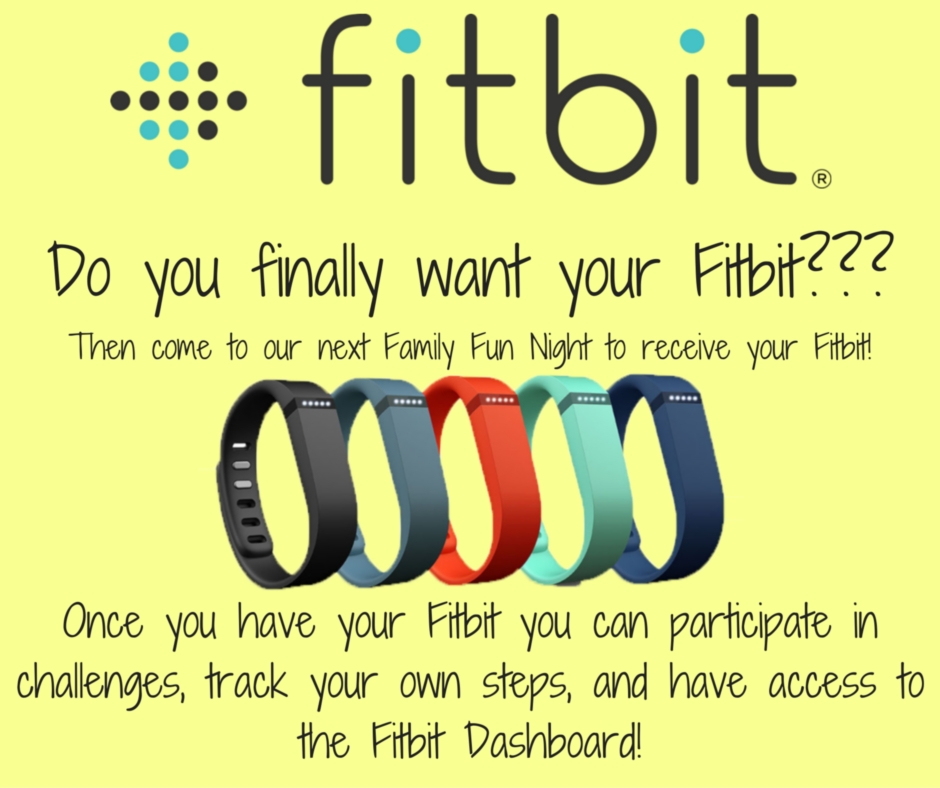 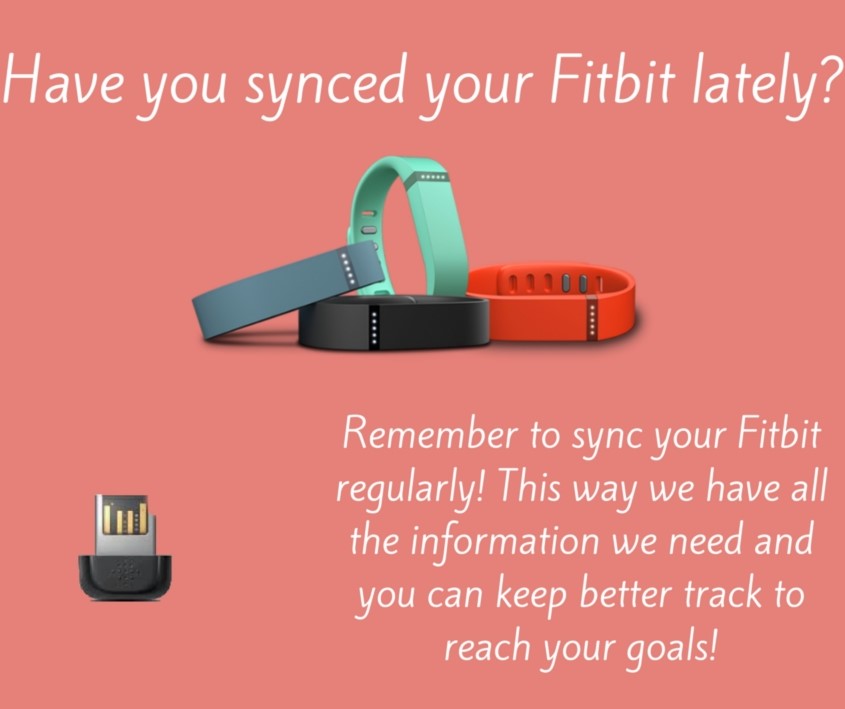 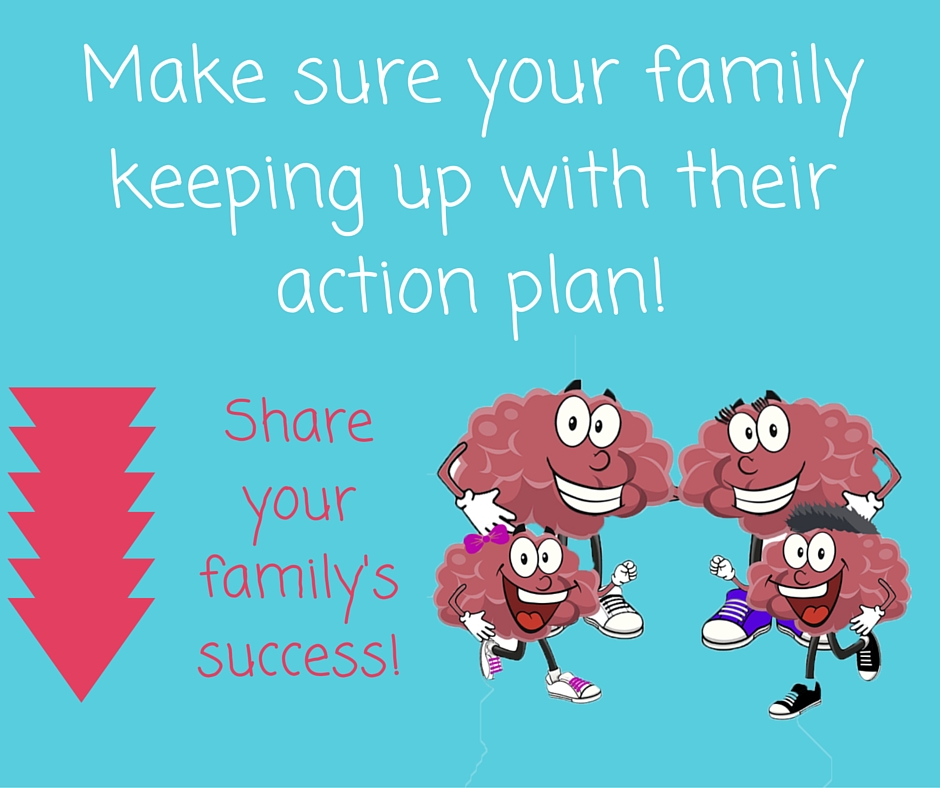 Action Plan Messages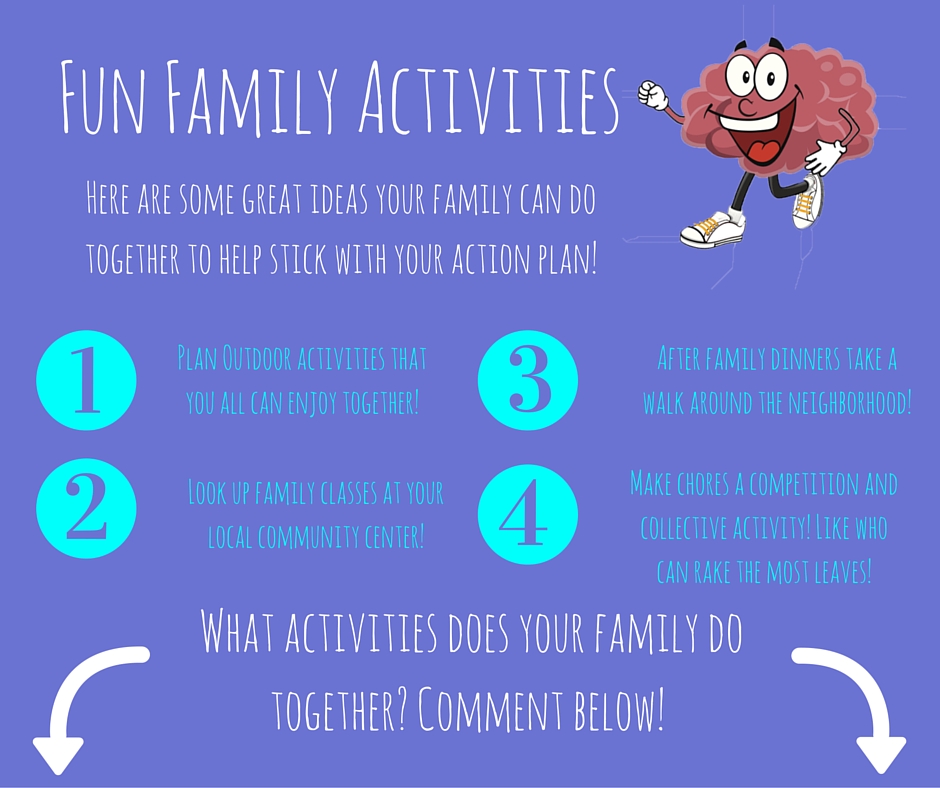 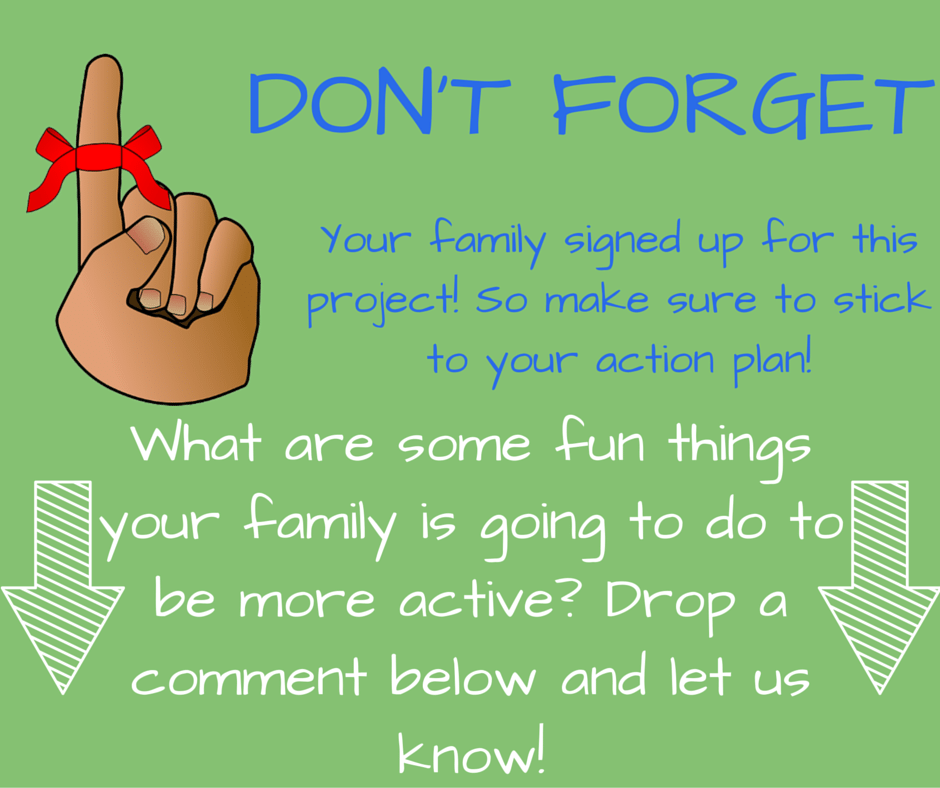 Screen Time Messages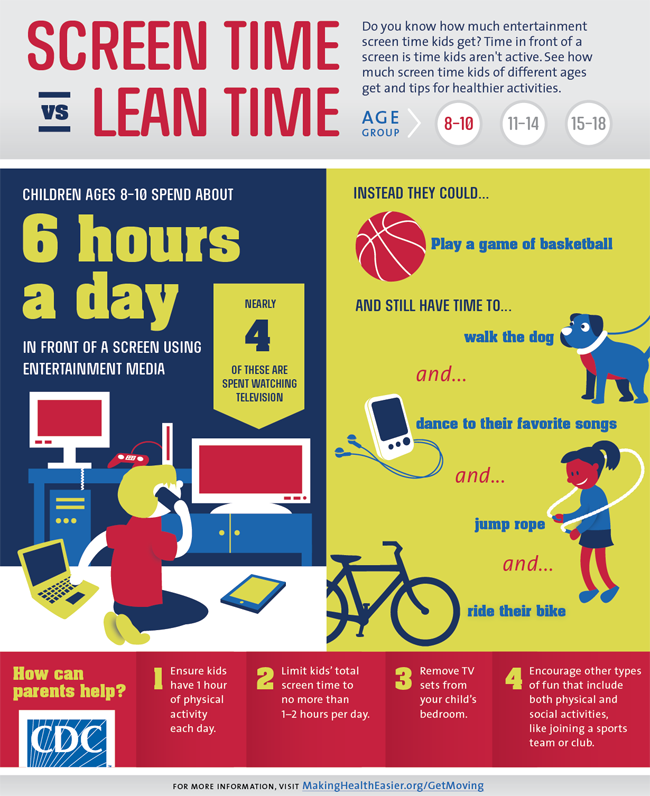 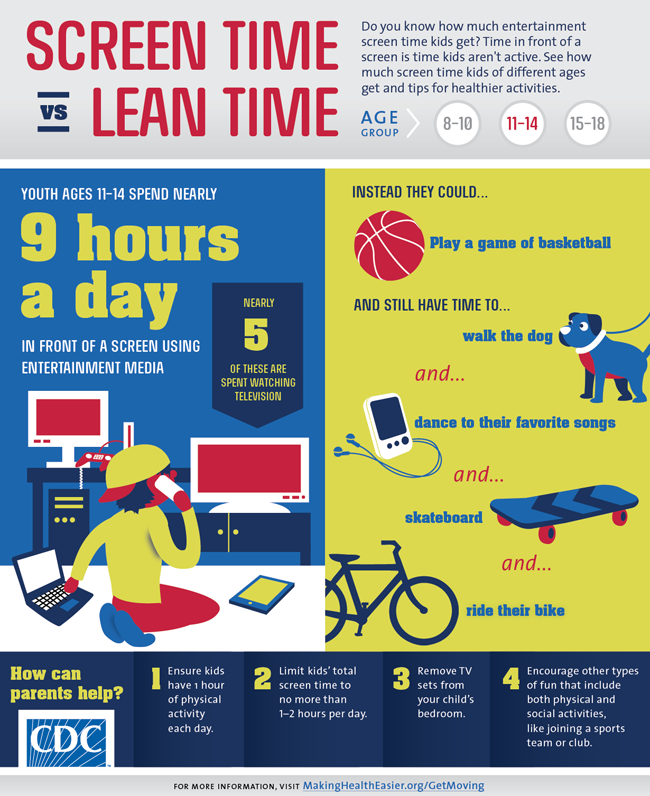 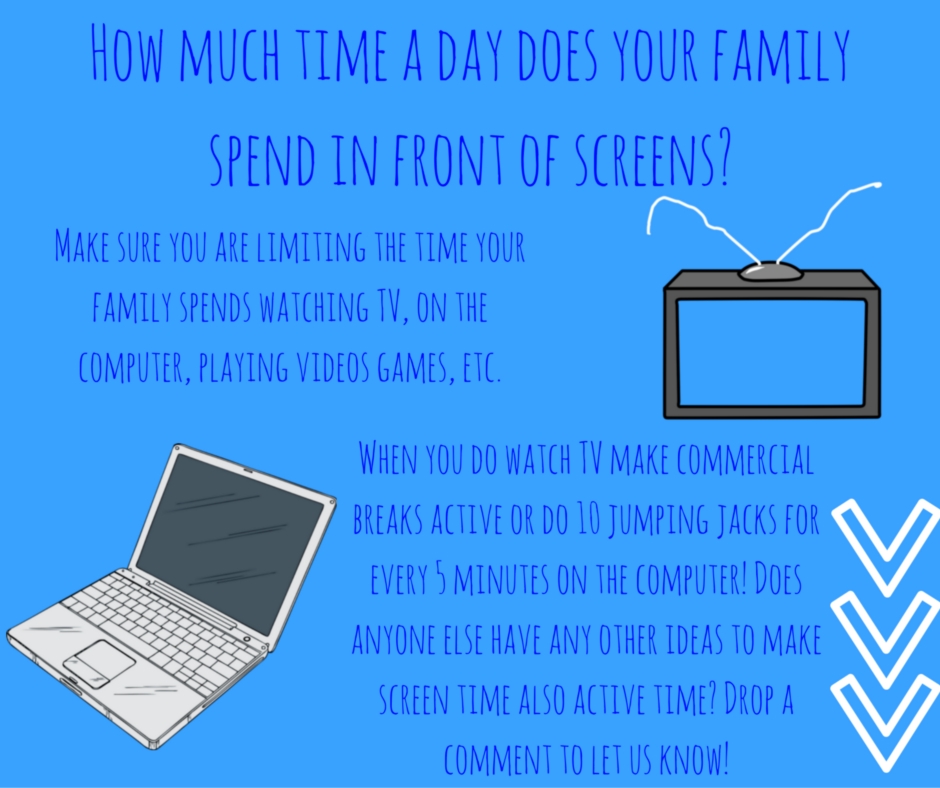 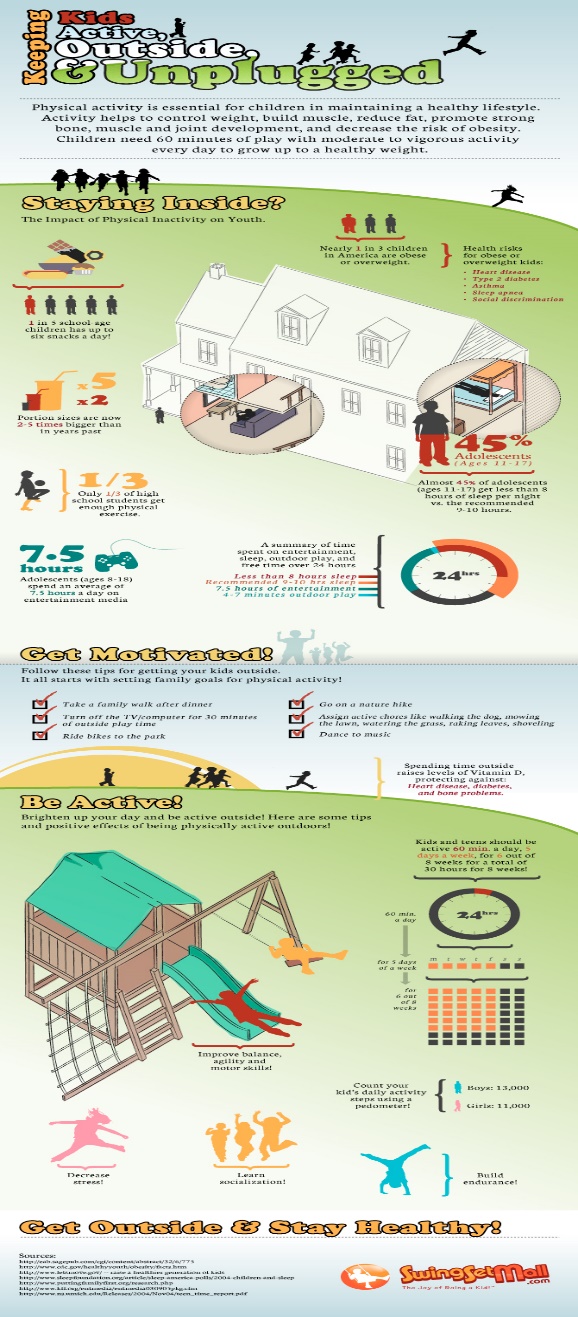 Family Fun Night Messages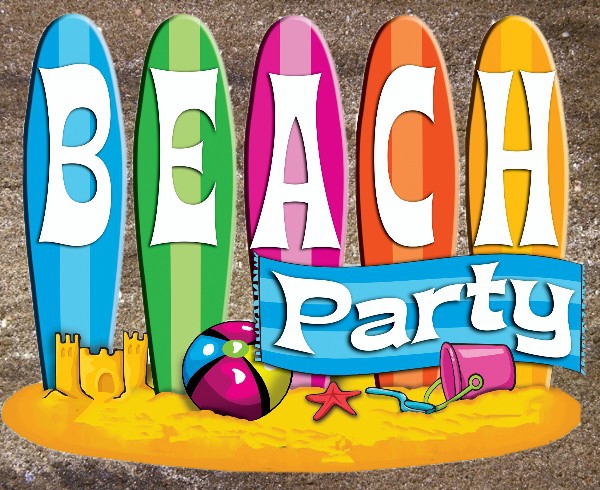 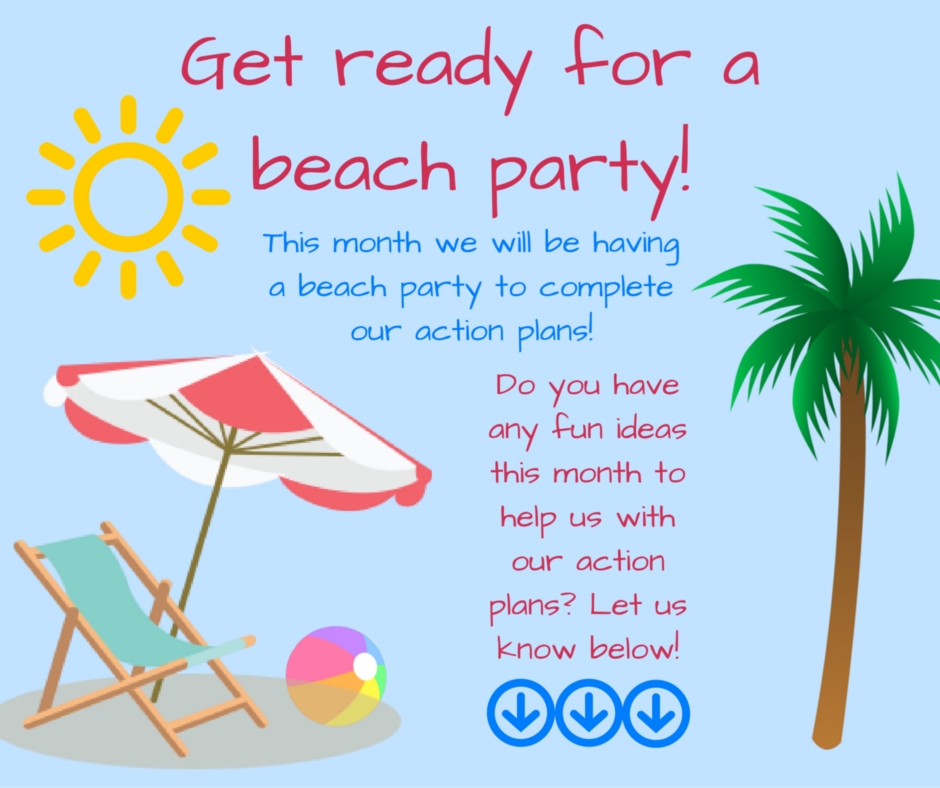 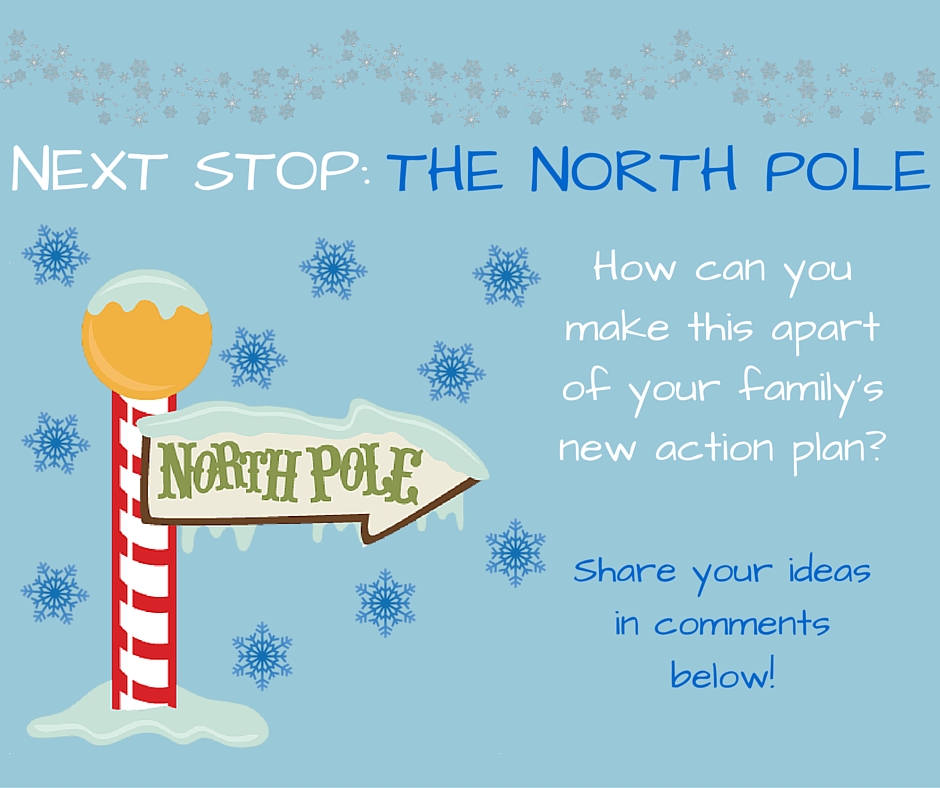 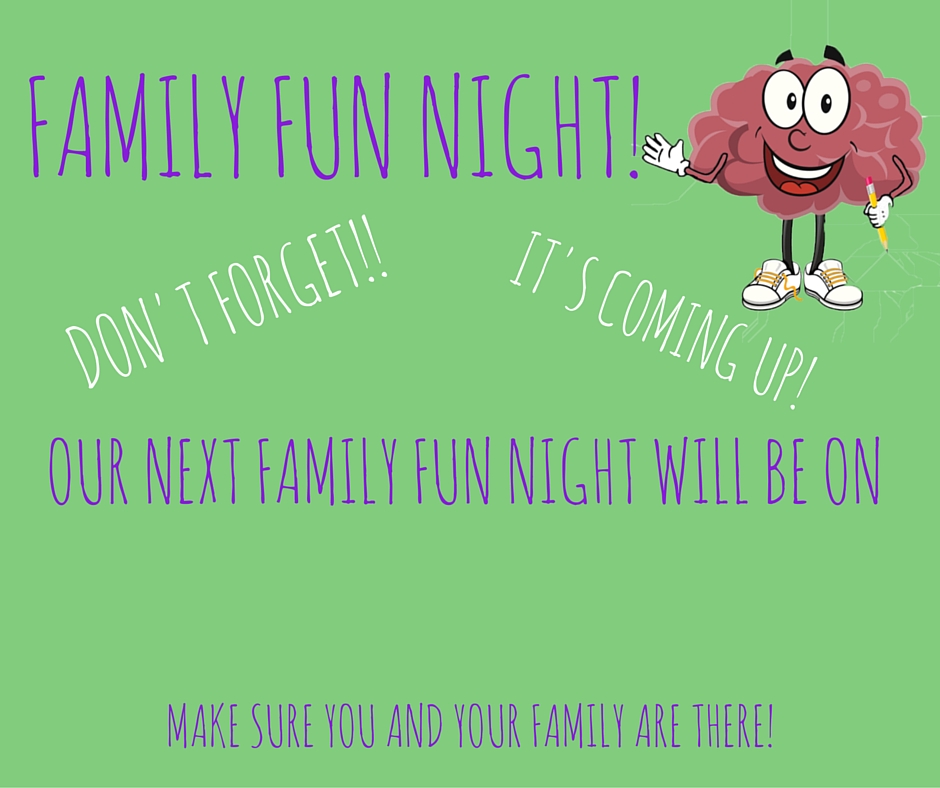 